Szkolenie on-line  " Warsztat wzmacniający postawy równościoweWarsztat dedykowany społeczności Wydziału Polonistyki Uniwersytetu Warszawskiego” - dla nauczycieli akademickich UW Prowadząca: dr Aleksandra Winiarska (Wydział Stosowanych Nauk Społecznych i Resocjalizacji)Termin szkolenia: 6 i 13 marca 2023 r., godz. 13.00-16.15Szkolenie online obejmuje 8 godz. dydaktycznych i jest realizowane w formie 2-dniowej. Celem szkolenia jest: Rozwinięcie kompetencji związanych z rozpoznawaniem i przeciwdziałaniem zachowaniom dyskryminacyjnym ze szczególnym uwzględnieniem molestowania seksualnego a w szczególności: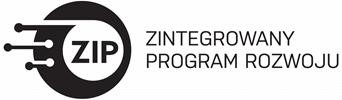 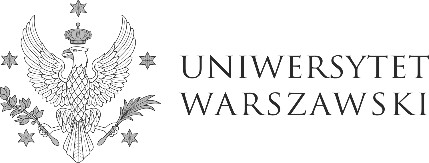 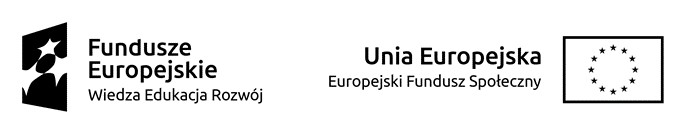 Zwiększenie wiedzy i świadomości osób uczestniczących w zakresie różnych form dyskryminacji ze szczególnym uwzględnieniem molestowania seksualnegoZwiększenie wiedzy osób uczestniczących dotyczącej prawnych i proceduralnych rozwiązań z zakresu przeciwdziałania dyskryminacji na UWRozwinięcie umiejętności osób uczestniczących w zakresie rozpoznawania i przeciwdziałania przejawom dyskryminacji, ze szczególnym uwzględnieniem kontekstu pracy w środowisku akademickimRozwinięcie umiejętności reagowania na przejawy dyskryminacji i negatywnych zachowań w środowisku akademickimWzmocnienie postaw prorównościowych  wśród uczestników i uczestniczek warsztatówPo ukończeniu cyklu uczestniczka/uczestnik: Po ukończeniu szkolenia uczestnik:Zna definicje i przejawy dyskryminacji i molestowania na uczelni.Rozumie zjawisko dyskryminacji i molestowania na uczelni.Potrafi korzystać ze sposobów reagowania na dyskryminację i molestowanie na uczelni.Ramowy program Dzień 16 marca 2023 r., godz. 13.00-16.15Wprowadzenie do warsztatów oraz poznanie potrzeb osób uczestniczących. Dyskryminacja i molestowanie w środowisku akademickim - dlaczego o tym rozmawiamy? Stereotypy, uprzedzenia i mikronierówności - czym są i  jak je rozpoznać? Dyskryminacja i molestowanie seksualne - czym są i do czego prowadzą?Dzień 213 marca 2023 r., godz. 13.00-16.15Prawne i proceduralne uwarunkowania przeciwdziałania dyskryminacji, molestowaniu i nierównemu traktowaniu, ze szczególnym uwzględnieniem zasad UW.Zróżnicowane sposoby reagowania na dyskryminację i molestowanie seksualne w środowisku akademickim.Wymiana doświadczeń i dobrych praktyk w zakresie przeciwdziałania nierównemu traktowaniu.Podsumowanie, zakończenie, przekierowanie uczestników do wypełnienia post-testu na platformę www.szkolenia-rozwoj.uw.edu.pl (10 min.)Aktualnie realizowane szkolenia można zobaczyć na platformie http://szkolenia-rozwoj.uw.edu.pl/ w kategorii „Szkolenia dla nauczycieli akademickich” Pytania prosimy kierować na adres:  szkolenia.dydaktyczne@uw.edu.pl Istnieje możliwość realizacji programu szkolenia na zamówienie jednostek UW. Szkolenie jest realizowane w ramach Programu zintegrowanych działań na rzecz rozwoju Uniwersytetu Warszawskiego, realizowanego w latach 2018-2022 i współfinansowanego ze środków Europejskiego Funduszu Społecznego w ramach Programu Operacyjnego Wiedza Edukacja Rozwój. 